ПАЖЊА ОПАСНОСТ ПО ЖИВОТ 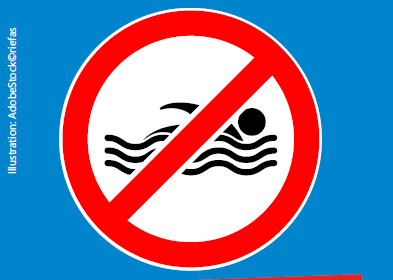 Река – пажња! Опасност по живот! На рекама Рајни и Мајни постоје заливи и плаже. Ви тамо можете да проводите време.   Али немојте да идете у воду! Пливање у реци је опасно по живот! Чак и ако површина воде изгледа мирна. Под водом постоје струје и вртлози. Они су веома опасни. Бродови ударају снажне таласе и могу Вас повући у реку. Реке су веома дубоке и хладне! Ви можете да доживите шок! Обале имају деломично стрми пад. Због тог молимо да не идете да пливате у тим рекама! Идите на пливање у неки отворени базен или на неко језеро за купање. Молимо да мислите на своју породицу и останете на обали! И пре свега: увек останите уз своје дете. Молимо да разговарате са својом децом, пријатељима и породицом о опасностима. Велико хвала! Отворене базене и језера за купање ћете наћи овде:  www.kreisgg.de/unterwegs-im-kreis/den-kreis-aktiv-entdecken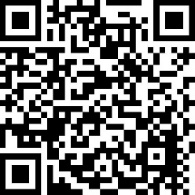 Информације онлајн на: www.kreisgg.de/baden